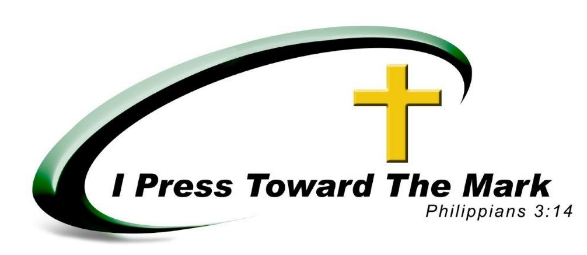 Referee’s Report As a nominated referee you are invited to complete this report.You have been named as a referee for the above applicant.  Your report is confidential to the Principal and to those involved in the appointment procedures.  It would be appreciated if you would express any doubts you have.  These will not necessary preclude an applicant from selection but will assist in assessing him/her for the position.You are asked to rank the applicant on a scale of 1-5.  In the interest of fairness to the applicant please regard a rank of 3 as indicating a very satisfactory/competent standard.  A 5 therefore represents an exceptional applicant. Where multiple choice options are given please feel free to comment and elaborate if you wish to do so.While it is not necessary or possible for you to complete every item, you will appreciate that as full a report as possible is likely to be of the most use to the Principal.  Please leave blank any questions you are unable to complete.If for some reason you find it impossible to act as a referee you are free to complete only this statement:	I do not wish to submit a referee’s report on behalf of _______________________________________Please forward the completed form marked “Confidential” to Peter Ferrar, Principal, before the closing date of Monday 11th September 2023.KNOWLEDGE OF APPLICANT:How long have you known the applicant and in what circumstances?What opportunity have you had to observe the applicant’s Christian life and service?Is there anything about the applicant’s personal life, lifestyle or health which you think the Board should be made aware of?4.  APPLICANT’S POTENTIAL	Please comment on what you believe to be the applicant’s potential to handle the responsibilities of the position applied for.  Please emphasise both strengths and weaknesses you feel are important, physical and emotional fitness for the position and/or comment on significant points not covered in the above sections.   SUMMARY INDICATOR   If you were in our position, would you appoint the applicant to this position?     (Please circle your appropriate response)      Thank you very much for your time and assistance. Please send your completed form to:The Principal PO Box 152Dannevirke 4942Or (preferably) email to principal@totaracollege.school.nzName of Applicant:         _________________________________________________________________Name of Referee       	Address       		Occupation/Position of Referee      	Telephone:              Day  			Evening 		Email:			Signature		    Low                                       HighPlease circle one                         (1= significant weakness,3 = satisfactory/competent, 5)    Low                                       HighPlease circle one                         (1= significant weakness,3 = satisfactory/competent, 5)    Low                                       HighPlease circle one                         (1= significant weakness,3 = satisfactory/competent, 5)    Low                                       HighPlease circle one                         (1= significant weakness,3 = satisfactory/competent, 5)    Low                                       HighPlease circle one                         (1= significant weakness,3 = satisfactory/competent, 5)  APPLICANT’S PERSONAL QUALITIES:    Low                                       HighPlease circle one                         (1= significant weakness,3 = satisfactory/competent, 5)    Low                                       HighPlease circle one                         (1= significant weakness,3 = satisfactory/competent, 5)    Low                                       HighPlease circle one                         (1= significant weakness,3 = satisfactory/competent, 5)    Low                                       HighPlease circle one                         (1= significant weakness,3 = satisfactory/competent, 5)    Low                                       HighPlease circle one                         (1= significant weakness,3 = satisfactory/competent, 5)Sense of integrity12345Social conduct12345Approachability12345Responds to direction12345Sense of humour12345General competence12345Ability to work independently12345Ability to work quickly and accurately12345APPLICANT’S COMMUNICATION SKILLS    Low                                       High    Please circle one                         (1= significant weakness,3 = satisfactory/competent, 5=top 5%)    Low                                       High    Please circle one                         (1= significant weakness,3 = satisfactory/competent, 5=top 5%)    Low                                       High    Please circle one                         (1= significant weakness,3 = satisfactory/competent, 5=top 5%)    Low                                       High    Please circle one                         (1= significant weakness,3 = satisfactory/competent, 5=top 5%)    Low                                       High    Please circle one                         (1= significant weakness,3 = satisfactory/competent, 5=top 5%)Listening skills12345Oral communication skillsWritten communication skills12345Rapport and communication with staff12345Rapport and communication with managers12345Rapport and communication with parents12345APPLICANT’S PROFESSIONAL QUALITIES      Low                                     High    Please circle one                         (1= significant weakness,3 = satisfactory/competent, 5=excellent )     Low                                     High    Please circle one                         (1= significant weakness,3 = satisfactory/competent, 5=excellent )     Low                                     High    Please circle one                         (1= significant weakness,3 = satisfactory/competent, 5=excellent )     Low                                     High    Please circle one                         (1= significant weakness,3 = satisfactory/competent, 5=excellent )     Low                                     High    Please circle one                         (1= significant weakness,3 = satisfactory/competent, 5=excellent )Teaching ability12345Curriculum knowledge12345Ability to engage children12345Committed to professional growth/learning12345Ability to work collegially within a team 12345Is effective in resolving conflict12345Undertakes responsibilities with minimum supervision12345Is a good problem solver12345Ability with ICT12345Responds positively to instruction12345NoProbably NotPossibleYes with some reservationsYes without reservations